Регистрация в Узбекистане.Узбекистан - страна GAC. Сначала нужно получить адрес доставки в транспортной компании.Выбирайте любую транспортную компанию. Регистрируйте личный кабинет. Вам подскажут, что надо сделать. У вас будет адрес доставки с Америки в Узбекистан.Транспортные компании: ✅https://wikishop.us/✅Globbing ✅https://polexp.com/Из Америки приблизительно посылка идёт 2-3 недели. Иногда приходит за 10 дней.  По стоимости доставки у каждой компании она своя. Варьируется от 8 до 15$ за килограмм.1. Регистрация  на сайте перевозчика: Например, https://wikishop.us2. В личном кабинете wikishop кликните на вкладку получить американский адрес,  не закрывайте вкладку сайта в браузере,чтобы потом скопировать этот адрес В другом окне браузера заходим на сайт Дотерры:3. https://beta-doterra.myvoffice.com/Application/index.cfm?Country=GAC&EnrollerID=99814884.Страна  -Other (Global Access Country) 5. Choose Market -выбираем Uzbekistan6.  Выбираем язык  Русский или English7.  Продолжить Теперь можно регистрировать личный кабинет в компании Дотерра по моей инструкции в скриншотах ниже.Выбирайте набор.1.Есть набор за 160 дол, в нем 10 масел, все масла по 5 мл, диффузор.Эфирные масла: Лимон, Лаванда, Мята, орегано, Чайное дерево, ЛаданСмеси масел: Бриз, Онгард, ДипБлю, Дайджест зен2. Набор за 206 дол. Выгоднее. Все масла (такие же) по 15 мл. То есть масел в 3 раза больше, но нет диффузора3. Набор за 260 дол. Все масла по 15 мл и диффузорЗаполняйте данные по инструкции, адрес доставки укажите свой адрес в транспортной компании перевозчика wikishop.Оплачивайте и ждите заказ.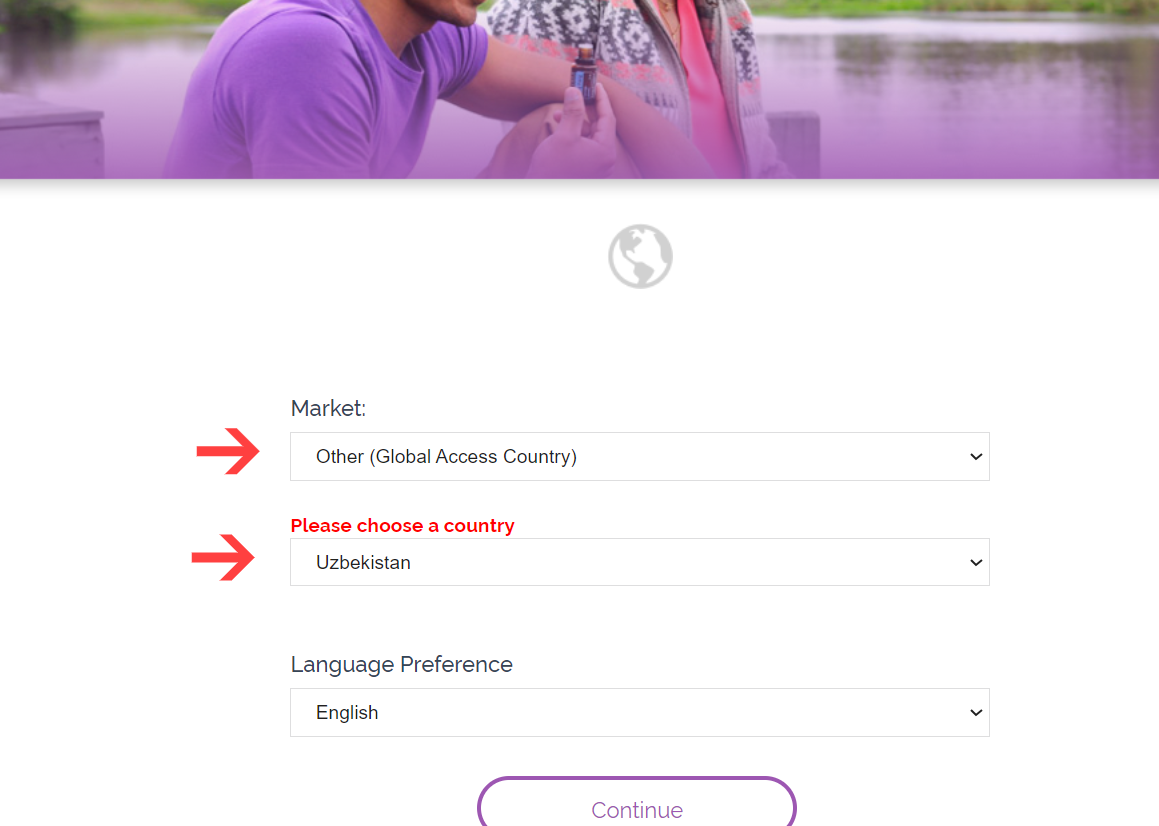 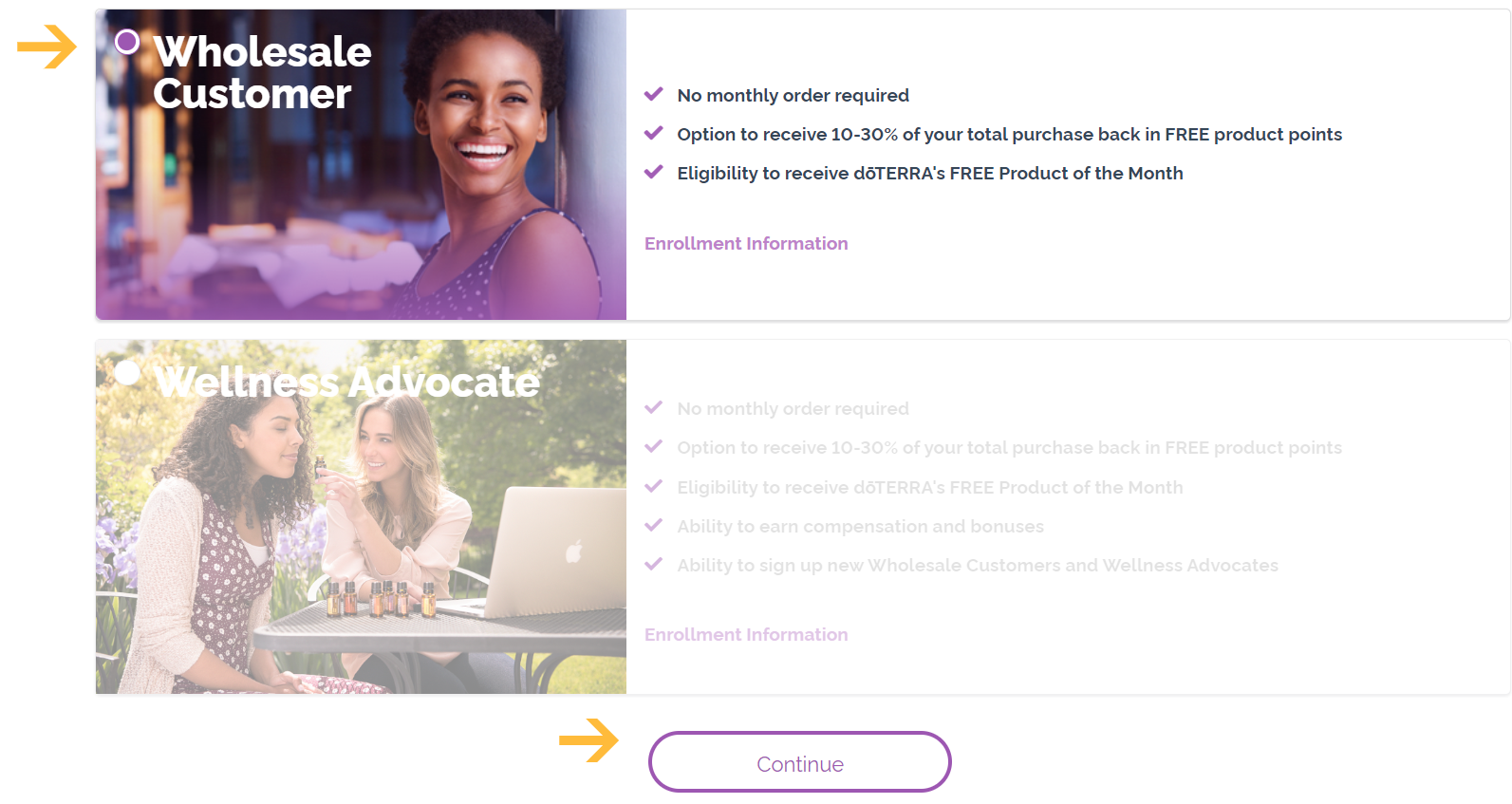 Далее выбирайте набор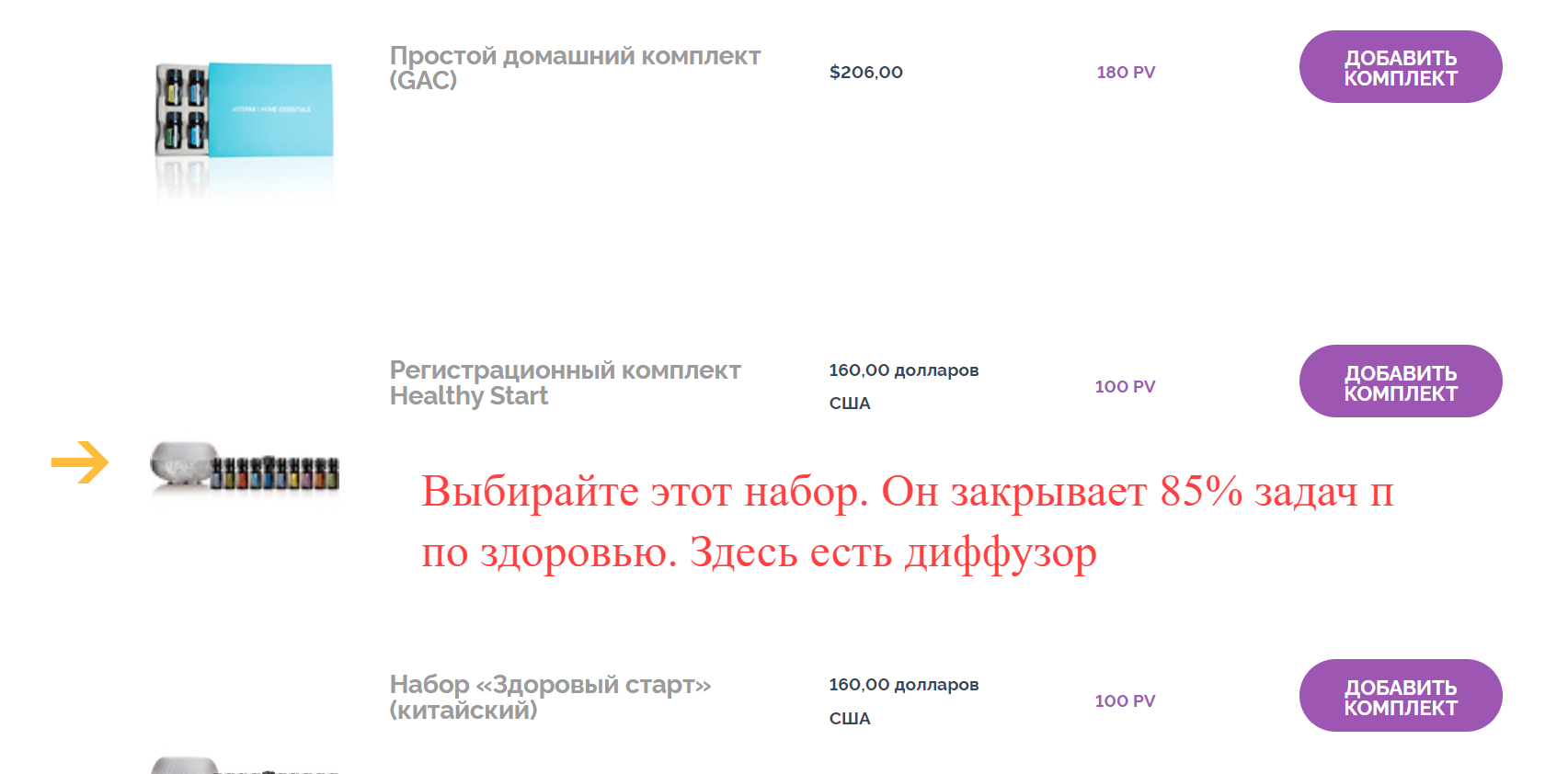 Но мне больше нравится набор, где масла в 3 раза больше, по 15 мл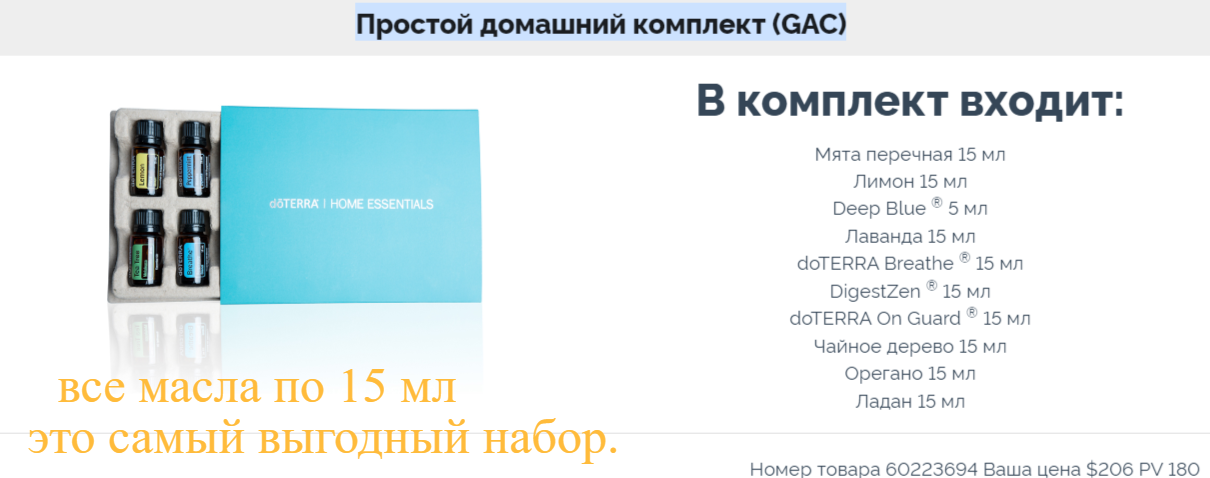 Есть такой же набор, масла по 15 мл и с диффузором нажимаем внизу Продолжитьнабор, который вы выбрали, уже в корзине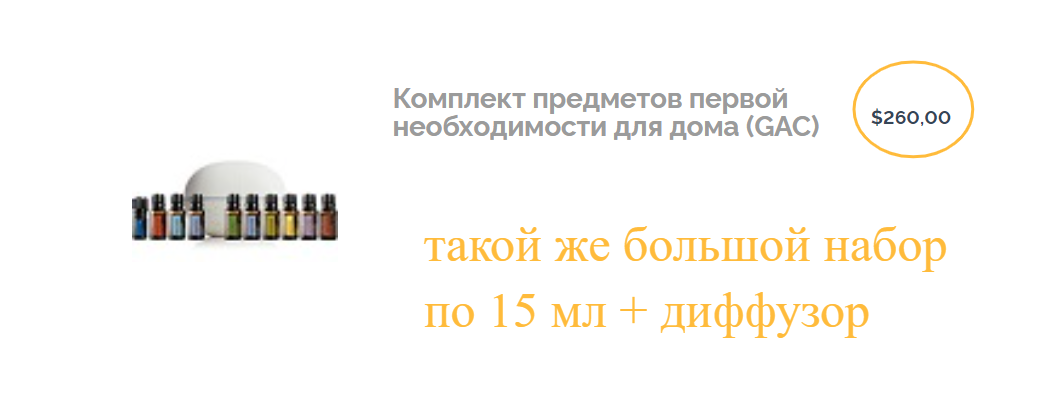 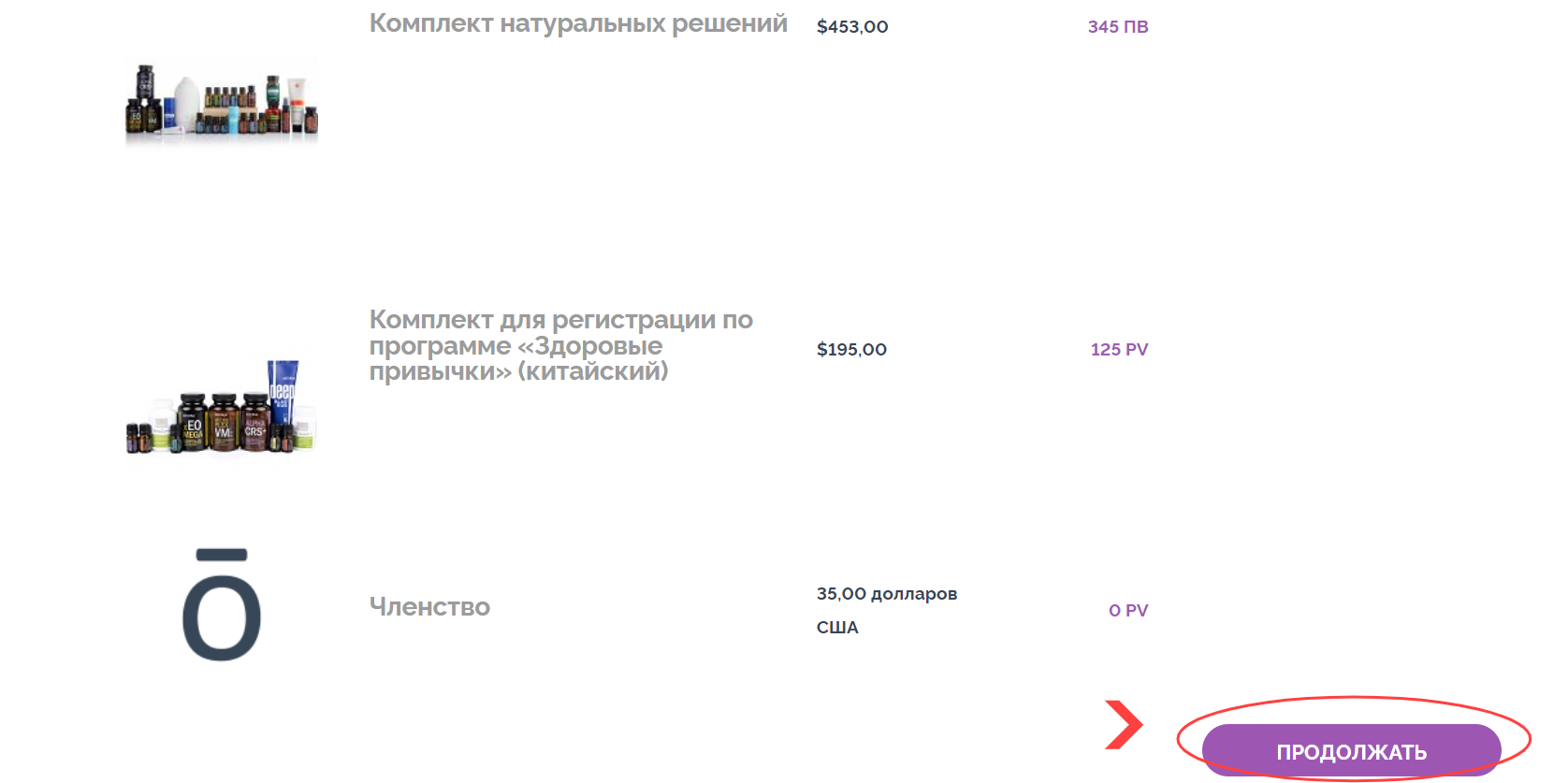 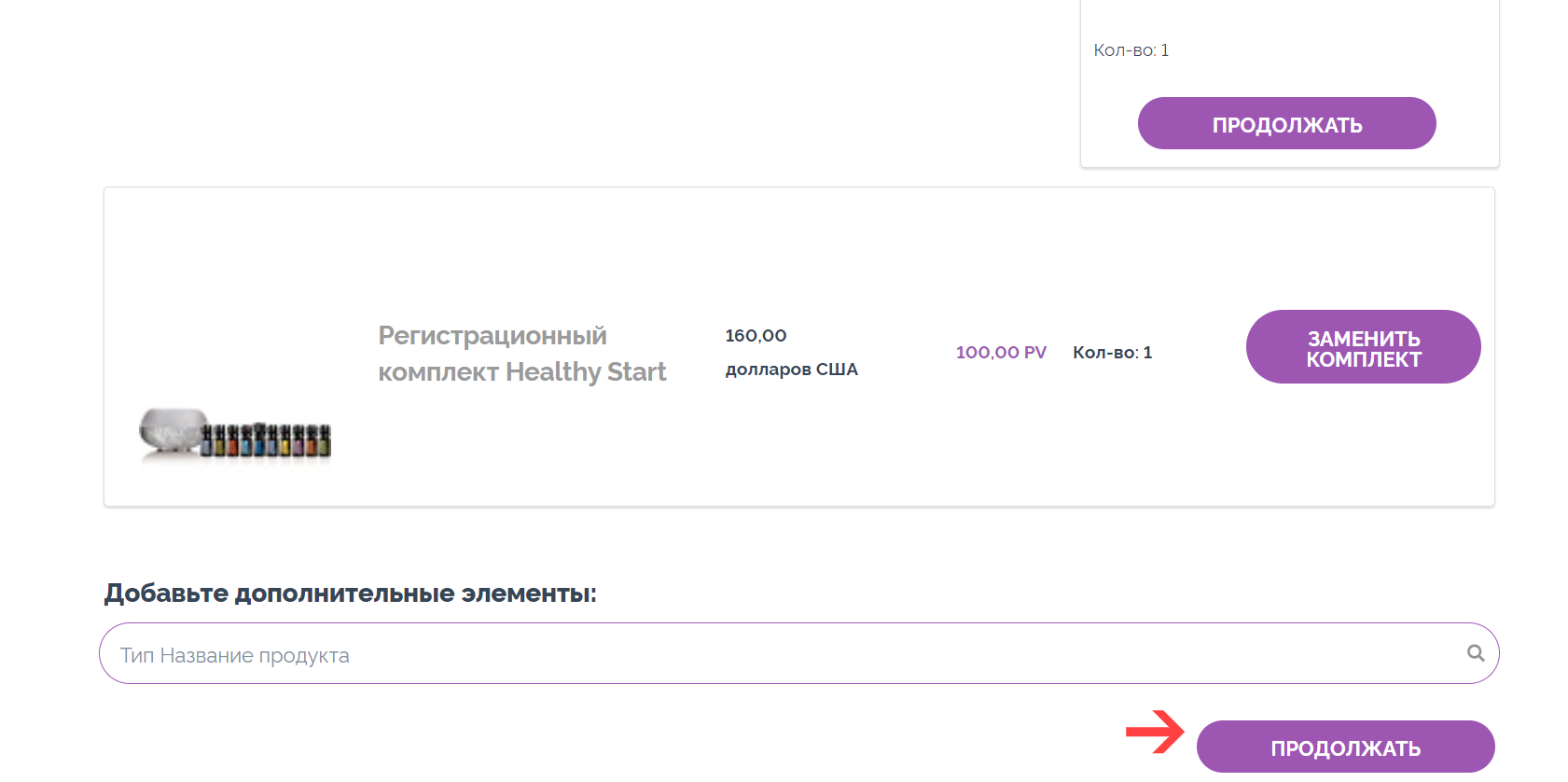 Нажимаем Продолжитьзаполняем свои данные. Имя и фамилия латинскими буквами.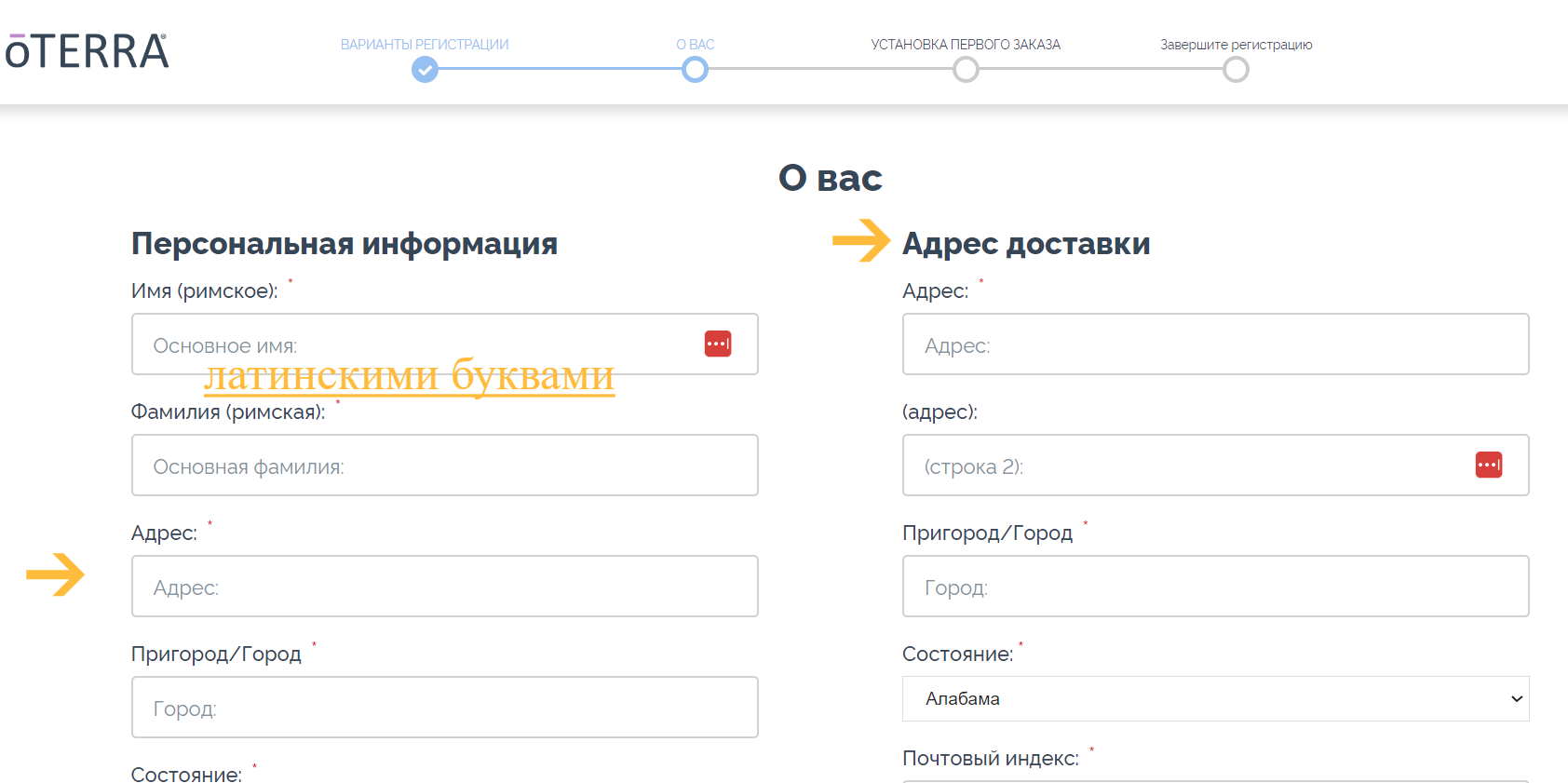 Адрес доставки - это ваш адрес транспортной компании wikishop, где вы сделали личный кабинет. В вашу страну посылки из Америки приходят в транспортную компаниюЗдесь вы видите мой номер консультанта 9981488, обязательно его введите, если вдруг он не отобразился, мое имя Наталия Шульгина.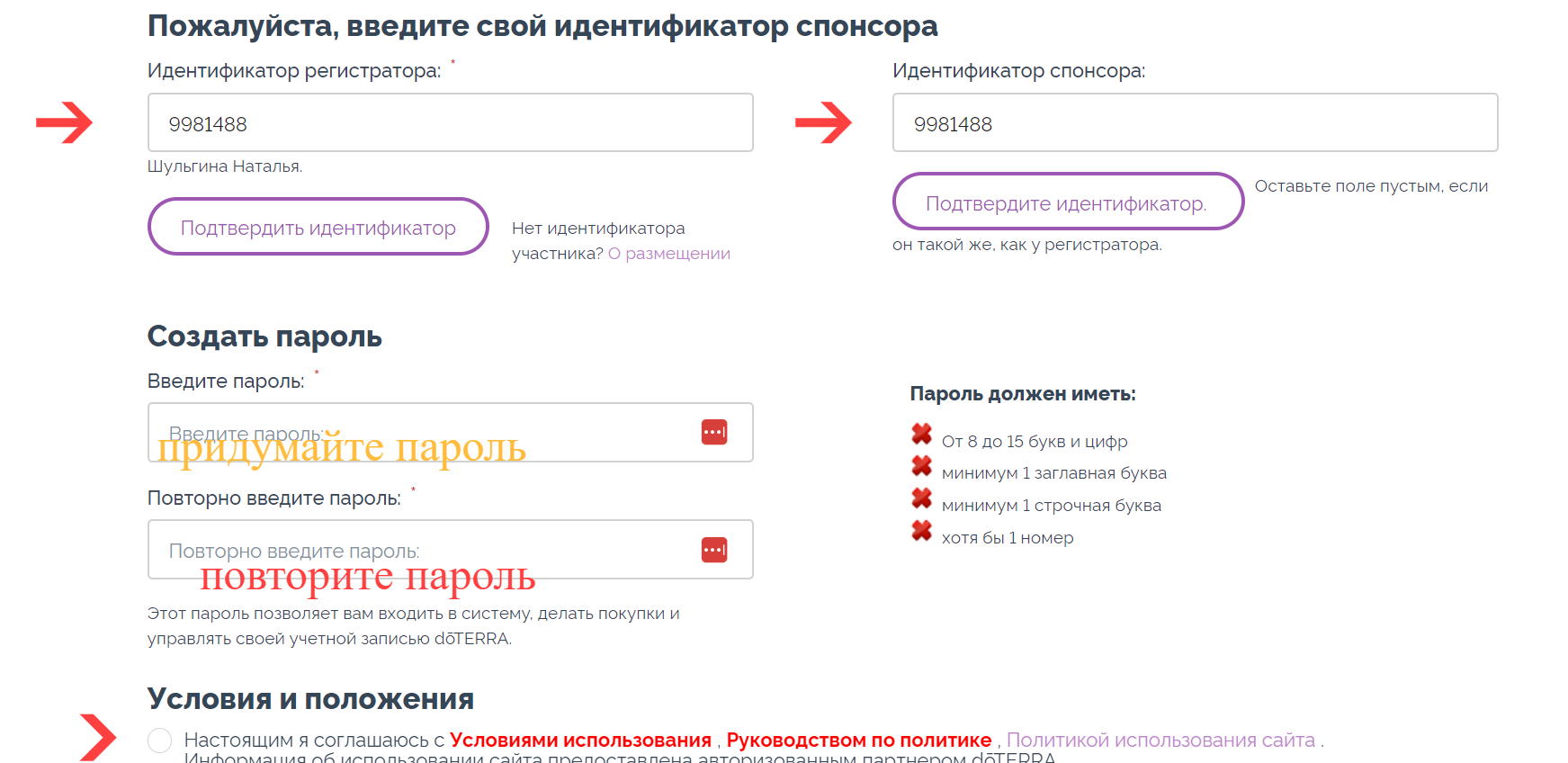 Далее придумайте пароль и повторите его.поставьте точку согласия и Продолжить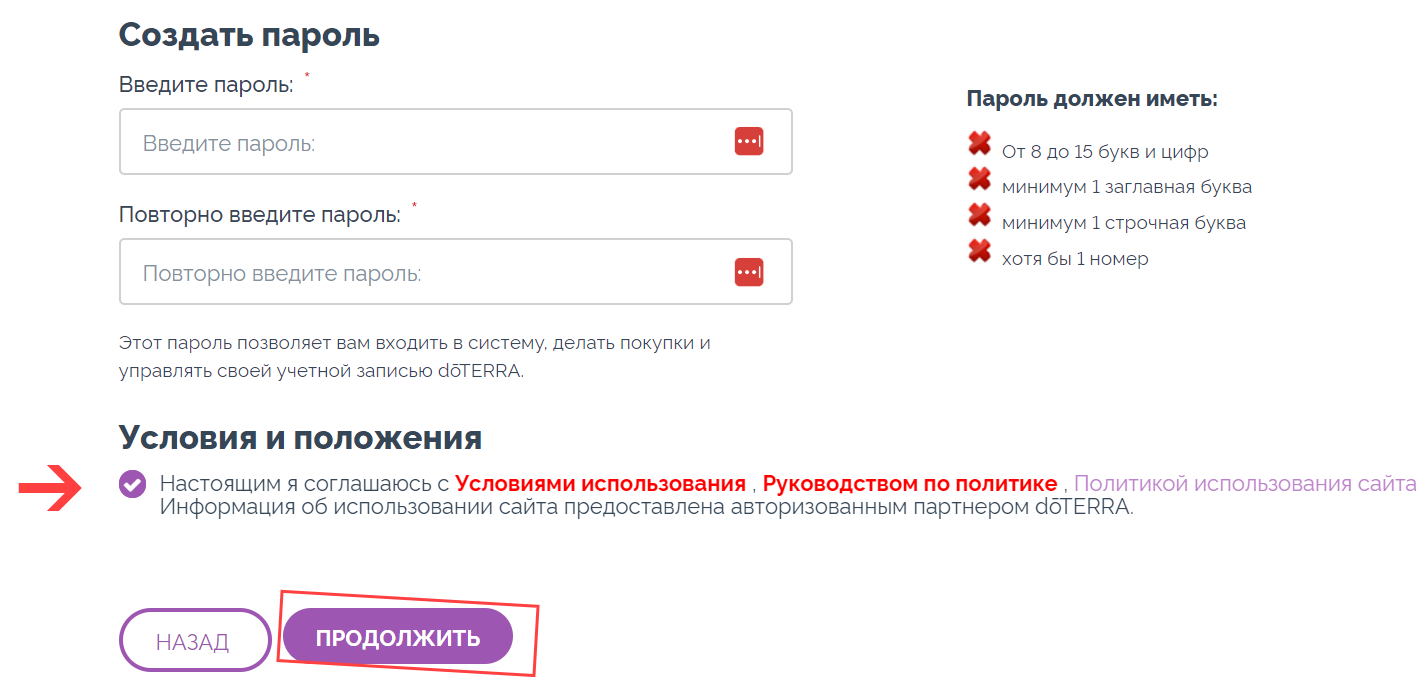 Далее переходите к оплате.Вам сразу придет письмо на электронную почту о регистрации и об оплате чек.Через 2-3 дня в личном кабинете Дотерра появится трек-номер посылки, в разделе ЗАКАЗЫ. Вы сможете отслеживать движение вашего заказа.Когда появится трек-номер посылки, его надо указать в личном кабинете перевозчика wikishopПоздравляю с правильным выбором!